                                       Meeting in Sint Maarten                        Adress  : 209 L.B. Scott Road, 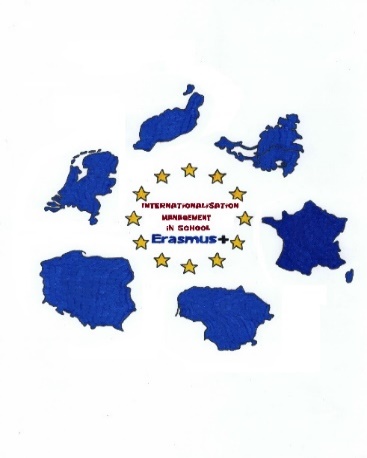 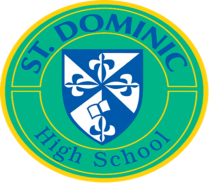 Saint-Martin (partie néerlandaise)Telephone: + 721 548 4277Student from:Lituania Netherlands Poland FranceSpain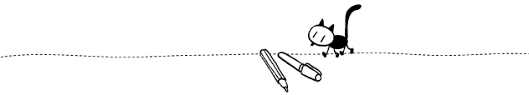 Name: 	             Surname: 	Age  ........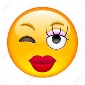 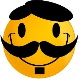 I am:         Email: 	 Phone number: 	Facebook: 	 Instagram: 	Other: 	 	Hobbies: 	 	IMPORTANT INFORMATION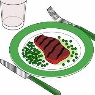 Special diet: Allergy: none	 	Religion: private	 	Vegetarian or vegan: no	 	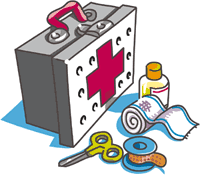 Medical requirements:Treatments: 	 	Allergy: 	 	Health problem(s): 	 	HOST FAMILYI’d like to stay in a family:  with a girl with a boyQuestions?